7	to consider possible changes, and other options, in response to Resolution 86 (Rev. Marrakesh, 2002) of the Plenipotentiary Conference, an advance publication, coordination, notification and recording procedures for frequency assignments pertaining to satellite networks, in accordance with Resolution 86 (Rev.WRC-07) to facilitate rational, efficient, and economical use of radio frequencies and any associated orbits, including the geostationary-satellite orbit;Agenda item 7 Issue A7(A)	Issue A – Informing the Bureau of a suspension under RR No. 11.49 beyond six monthsIntroductionIn order to address this issue, 2 Methods are proposed in the CPM Report and two options are considered for Method A2. China is of the view that Method A1 could satisfy the issue, which means No Change to the RR.ProposalARTICLE 11Notification and recording of frequency 
assignments1, 2, 3, 4, 5, 6, 7, 7bis    (WRC-12)Section II − Examination of notices and recording of frequency assignments 
in the Master RegisterNOC	CHN/62A21/111.49		Wherever the use of a recorded frequency assignment to a space station is suspended for a period exceeding six months, the notifying administration shall, as soon as possible, but no later than six months from the date on which the use was suspended, inform the Bureau of the date on which such use was suspended. When the recorded assignment is brought back into use, the notifying administration shall, subject to the provisions of No. 11.49.1 when applicable, so inform the Bureau, as soon as possible. The date on which the recorded assignment is brought back into use22 shall be not later than three years from the date of suspension.    (WRC-12)Reasons:	RR No. 13.6 provides a method for the BR to query an administration and address the situation where it appears that an administration has not informed the BR of a suspension within the six-month period specified in RR No. 11.49.Agenda item 7 Issue B7(B)	Issue B – Publication of information on bringing into use of satellite networks at the ITU websiteIntroductionThere are three possible methods to address this issue in the CPM Report, and for Method B1 and B2, two options are considered. China is of the view that Method B3 may be the best way to satisfy the issue.ProposalNOC	CHN/62A21/2ARTICLE 11Notification and recording of frequency 
assignments1, 2, 3, 4, 5, 6, 7, 7bis    (WRC-12)Reasons:	Method B3 would not require specific changes to the Radio Regulations but would have the same effect as if changes to the Radio Regulations were implemented. Furthermore, the same practice has been used at past WRCs, including WRC-12, in which the results of Plenary decisions have been distributed via circular letter.Agenda item 7 Issue C7(C)	Issue C – Review or possible cancellation of the advance publication mechanism for satellite networks subject to coordination under section II of Article 9 of the Radio RegulationsIntroductionThere are three possible methods to address this issue in the CPM Report, and for Method C2 and C3, two options are considered. China is of the view that Method C1 is still valid.ProposalNOC	CHN/62A21/3ARTICLE 9Procedure for effecting coordination with or obtaining agreement of other administrations1, 2, 3, 4, 5, 6, 7, 8, 8bis    (WRC-12)Reasons:	The required six-month period between the receipt by the Bureau of an advance publication information (API) and a related coordination request was intended for potential affected administrations to consider and comment upon the information contained in the API, and the administration responsible for the proposed satellite network could take into consideration the comments of other administrations before submitting the associated coordination request.Agenda item 7 Issue H7(H)	Issue H – Using one space station to bring frequency assignments at different orbital locations into use within a short period of timeIntroductionIn the CPM Report there are six methods which were developed to satisfy this issue. China is of the view that Method H2 is still appropriate to address this issue.ProposalNOC	CHN/62A21/4ARTICLE 11Notification and recording of frequency 
assignments1, 2, 3, 4, 5, 6, 7, 7bis    (WRC-12)Reasons:	There may be legitimate reasons why an administration or operator may need to move a spacecraft from one orbital position to a new orbital position, and care should be taken not to constrain the legitimate use of satellite manoeuvres and management. This could include relief of a failed satellite, moving a replaced satellite to another orbital position, or relocating a satellite to ensure service and coverage requirements are met. Moreover, there is an existing mechanism to address the difference between actual use and the recorded information in the Master Register. The Bureau may apply RR No. 13.6 to ask administration for clarification if reliable information suggests otherwise than what is recorded.Agenda item 7 Issue I7(I)	Issue I – Possible method to mitigate excessive satellite network filings issueIntroductionIn the CPM Report, four methods were proposed that may address the issue of excessive CR/C filings and three methods were proposed that may address the issue of excessive API filings. China is of the view that further study is still needed in order to develop a more appropriate method to satisfy this issue, and at this stage No change to RR, namely Method I1.4 and I2.1 are still appropriate to address this issue. ProposalsNOC	CHN/62A21/5ARTICLE 9Procedure for effecting coordination with or obtaining agreement of other administrations1, 2, 3, 4, 5, 6, 7, 8, 8bis    (WRC-12)Reasons:	There is same concern as indicated for issue C regarding review or possible cancellation of the API mechanism.NOC	CHN/62A21/6ARTICLE 11Notification and recording of frequency 
assignments1, 2, 3, 4, 5, 6, 7, 7bis    (WRC-12)Reasons:	The adverse impact by introducing initial notification stage has not been analysed.Agenda item 7 Issue J7(J)	Issue J – Removal of the link between the date of receipt of the notification information and the date of bringing into use in RR No. 11.44BIntroductionThis issue was studied within ITU-R and two methods are included in the CPM Report to address this issue. China is of the view that Method J2 is still valid.ProposalNOC	CHN/62A21/7ARTICLE 11Notification and recording of frequency 
assignments1, 2, 3, 4, 5, 6, 7, 7bis    (WRC-12)Reasons:	There is concern on the possible misuse of relevant provision as introduced by Method J1, such as encouragement for Notification after BIU etc.Agenda item 7 Issue K7(K)	Issue K – Addition of a regulatory provision in RR Article 11 for the case of launch failureIntroductionIn the CPM Report, three methods have been developed to address this issue. China is of the view that Method K3 is still appropriate to address this issue.ProposalNOC	CHN/62A21/8ARTICLE 11Notification and recording of frequency 
assignments1, 2, 3, 4, 5, 6, 7, 7bis    (WRC-12)Reasons:	The current practices are sufficient to address this issue. Studies to date have not addressed any potential problems, including those relating to the application of launch failure provisions to non-geostationary orbit systems, whether launch failure provisions should apply in case of BBIU, or whether the provisions should be aligned with those already existed in RR Appendices 30, 30A and 30B, etc.______________World Radiocommunication Conference (WRC-15)
Geneva, 2–27 November 2015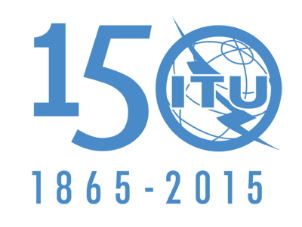 INTERNATIONAL TELECOMMUNICATION UNIONPLENARY MEETINGAddendum 21 to
Document 62-E16 October 2015Original: ChineseChina (People's Republic of)China (People's Republic of)Proposals for the work of the conferenceProposals for the work of the conferenceVIEWs on Issues under WRC-15 agenda item 7VIEWs on Issues under WRC-15 agenda item 7Agenda item 7Agenda item 7